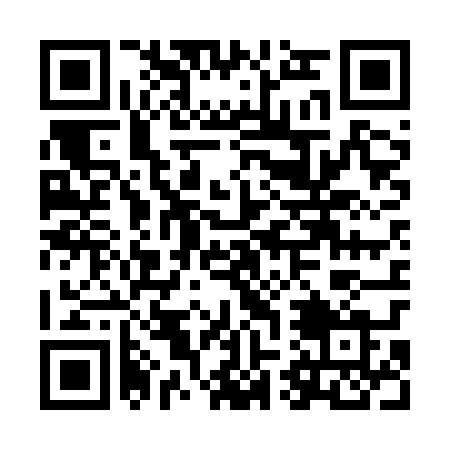 Prayer times for Pawlowice Wielkie, PolandSat 1 Jun 2024 - Sun 30 Jun 2024High Latitude Method: Angle Based RulePrayer Calculation Method: Muslim World LeagueAsar Calculation Method: HanafiPrayer times provided by https://www.salahtimes.comDateDayFajrSunriseDhuhrAsrMaghribIsha1Sat2:264:4512:536:259:0111:132Sun2:264:4412:536:259:0211:133Mon2:264:4412:536:269:0311:144Tue2:254:4312:536:279:0411:145Wed2:254:4212:546:279:0511:156Thu2:254:4212:546:289:0611:157Fri2:254:4112:546:289:0711:168Sat2:254:4112:546:299:0711:169Sun2:254:4112:546:299:0811:1610Mon2:254:4012:546:309:0911:1711Tue2:254:4012:556:309:1011:1712Wed2:254:4012:556:319:1011:1813Thu2:254:4012:556:319:1111:1814Fri2:254:3912:556:319:1111:1815Sat2:254:3912:566:329:1211:1916Sun2:254:3912:566:329:1211:1917Mon2:254:3912:566:329:1311:1918Tue2:254:3912:566:339:1311:2019Wed2:264:3912:566:339:1311:2020Thu2:264:4012:576:339:1411:2021Fri2:264:4012:576:339:1411:2022Sat2:264:4012:576:349:1411:2023Sun2:264:4012:576:349:1411:2124Mon2:274:4112:576:349:1411:2125Tue2:274:4112:586:349:1411:2126Wed2:274:4212:586:349:1411:2127Thu2:284:4212:586:349:1411:2128Fri2:284:4312:586:349:1411:2129Sat2:284:4312:596:349:1411:2130Sun2:294:4412:596:349:1311:21